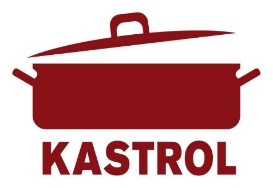 Restaurace KastrolDegustační menu 16.12.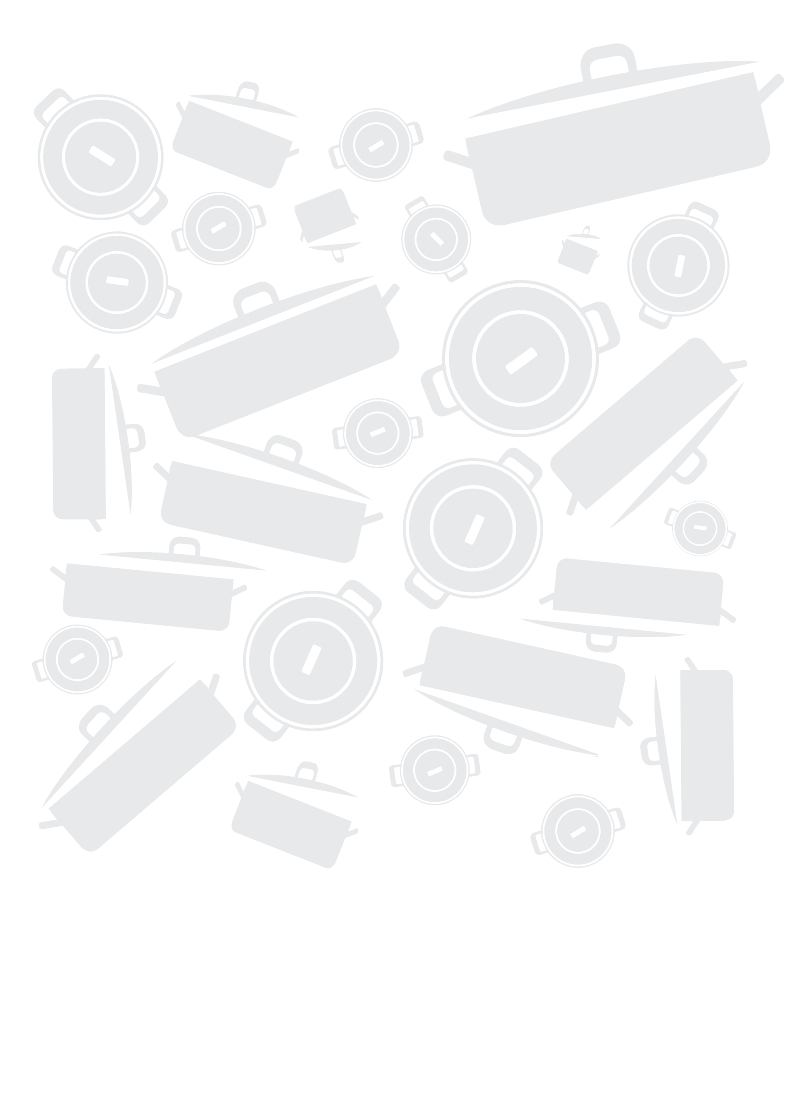 Téma: Vánoční FrancieAmuse boucheTerina foie gras s fíkovou marmeládou, briocheTeplý předkrmGrilované mušle Svatého Jakuba, žemlové jelítko, květákové pyré, champagne pěnaPolévkaLangustínkové cappuccinoHlavní chod 1Královský holub duo, pyré z černého kořene, fava fazolky a silný jus s lanýžovým máslemNa vytráveníCitronový sorbet s mátouHlavní chod 2Hovězí svíčková Wellington, lanýžová kaše, omáčka z červeného vínaSýr Variace francouzských sýrů s ovocem a zavařeninou Moučník Čokoládový fondant s višňovou omáčkouCena: 1690,- Kč/os, Párování s vínem,- Kč/os